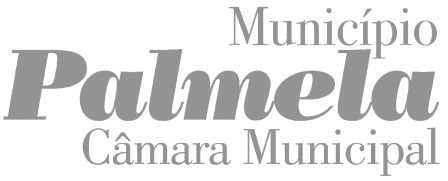 Pedido de transporte para atividades desportivasPedido de transporte para atividades desportivasPedido de transporte para atividades desportivasPedido de transporte para atividades desportivasPedido de transporte para atividades desportivasPedido de transporte para atividades desportivasPedido de transporte para atividades desportivasPedido de transporte para atividades desportivasPedido de transporte para atividades desportivasPedido de transporte para atividades desportivasPedido de transporte para atividades desportivasPedido de transporte para atividades desportivasIdentificaçãoIdentificaçãoIdentificaçãoIdentificaçãoIdentificaçãoIdentificaçãoIdentificaçãoIdentificaçãoIdentificaçãoIdentificaçãoIdentificaçãoIdentificaçãoEscolaEscolaContato(s) urgente(s)Contato(s) urgente(s)Contato(s) urgente(s)Contato(s) urgente(s)Contato(s) urgente(s)Contato(s) urgente(s)Contato(s) urgente(s)Contato(s) urgente(s)Contato(s) urgente(s)Contato(s) urgente(s)Contato(s) urgente(s)Contato(s) urgente(s)Nome:    Nome:    Apoio solicitadoApoio solicitadoApoio solicitadoApoio solicitadoApoio solicitadoApoio solicitadoApoio solicitadoApoio solicitadoApoio solicitadoApoio solicitadoApoio solicitadoApoio solicitadoTipo de serviçoTipo de serviçoTipo de serviçoN.º de pessoas N.º de pessoas N.º de pessoas DataDataDestino Horário de partidaHorário de partidaHorário de partidaHorário de partidaLocal de partidaLocal de partidaHorário de chegadaHorário de chegadaHorário de chegadaHorário de chegadaLocal de chegadaLocal de chegadaObservaçõesObservaçõesObservaçõesObservaçõesObservaçõesObservaçõesObservaçõesObservaçõesObservaçõesObservaçõesObservaçõesObservaçõesObservaçõesTermo InformativoTermo InformativoTermo InformativoTermo InformativoTermo InformativoTermo InformativoTermo InformativoTermo InformativoTermo InformativoTermo InformativoTermo InformativoTermo InformativoTermo InformativoO tratamento de dados pessoais para efeitos de contacto ou para efeitos de comunicação dos serviços do Município de Palmela está em conformidade com as normas aplicáveis no âmbito da proteção de dados pessoais e da segurança da informação, de acordo com os termos e condições da Política de Proteção de Dados e de Privacidade que se encontram disponíveis em www.cm-palmela.pt. Os/as titulares dos dados podem exercer os seus direitos de proteção de dados, nomeadamente os direitos de informação, acesso, consulta, retificação, oposição ao tratamento ou apagamento, dentro do horário normal de funcionamento, através dos canais de atendimento, nomeadamente o Atendimento Presencial municipal, ou pelo correio eletrónico atendimento@cm-palmela.pt. Formulário disponível em https://www.cm-palmela.pt/pages/2780. O tratamento de dados pessoais para efeitos de contacto ou para efeitos de comunicação dos serviços do Município de Palmela está em conformidade com as normas aplicáveis no âmbito da proteção de dados pessoais e da segurança da informação, de acordo com os termos e condições da Política de Proteção de Dados e de Privacidade que se encontram disponíveis em www.cm-palmela.pt. Os/as titulares dos dados podem exercer os seus direitos de proteção de dados, nomeadamente os direitos de informação, acesso, consulta, retificação, oposição ao tratamento ou apagamento, dentro do horário normal de funcionamento, através dos canais de atendimento, nomeadamente o Atendimento Presencial municipal, ou pelo correio eletrónico atendimento@cm-palmela.pt. Formulário disponível em https://www.cm-palmela.pt/pages/2780. O tratamento de dados pessoais para efeitos de contacto ou para efeitos de comunicação dos serviços do Município de Palmela está em conformidade com as normas aplicáveis no âmbito da proteção de dados pessoais e da segurança da informação, de acordo com os termos e condições da Política de Proteção de Dados e de Privacidade que se encontram disponíveis em www.cm-palmela.pt. Os/as titulares dos dados podem exercer os seus direitos de proteção de dados, nomeadamente os direitos de informação, acesso, consulta, retificação, oposição ao tratamento ou apagamento, dentro do horário normal de funcionamento, através dos canais de atendimento, nomeadamente o Atendimento Presencial municipal, ou pelo correio eletrónico atendimento@cm-palmela.pt. Formulário disponível em https://www.cm-palmela.pt/pages/2780. O tratamento de dados pessoais para efeitos de contacto ou para efeitos de comunicação dos serviços do Município de Palmela está em conformidade com as normas aplicáveis no âmbito da proteção de dados pessoais e da segurança da informação, de acordo com os termos e condições da Política de Proteção de Dados e de Privacidade que se encontram disponíveis em www.cm-palmela.pt. Os/as titulares dos dados podem exercer os seus direitos de proteção de dados, nomeadamente os direitos de informação, acesso, consulta, retificação, oposição ao tratamento ou apagamento, dentro do horário normal de funcionamento, através dos canais de atendimento, nomeadamente o Atendimento Presencial municipal, ou pelo correio eletrónico atendimento@cm-palmela.pt. Formulário disponível em https://www.cm-palmela.pt/pages/2780. O tratamento de dados pessoais para efeitos de contacto ou para efeitos de comunicação dos serviços do Município de Palmela está em conformidade com as normas aplicáveis no âmbito da proteção de dados pessoais e da segurança da informação, de acordo com os termos e condições da Política de Proteção de Dados e de Privacidade que se encontram disponíveis em www.cm-palmela.pt. Os/as titulares dos dados podem exercer os seus direitos de proteção de dados, nomeadamente os direitos de informação, acesso, consulta, retificação, oposição ao tratamento ou apagamento, dentro do horário normal de funcionamento, através dos canais de atendimento, nomeadamente o Atendimento Presencial municipal, ou pelo correio eletrónico atendimento@cm-palmela.pt. Formulário disponível em https://www.cm-palmela.pt/pages/2780. O tratamento de dados pessoais para efeitos de contacto ou para efeitos de comunicação dos serviços do Município de Palmela está em conformidade com as normas aplicáveis no âmbito da proteção de dados pessoais e da segurança da informação, de acordo com os termos e condições da Política de Proteção de Dados e de Privacidade que se encontram disponíveis em www.cm-palmela.pt. Os/as titulares dos dados podem exercer os seus direitos de proteção de dados, nomeadamente os direitos de informação, acesso, consulta, retificação, oposição ao tratamento ou apagamento, dentro do horário normal de funcionamento, através dos canais de atendimento, nomeadamente o Atendimento Presencial municipal, ou pelo correio eletrónico atendimento@cm-palmela.pt. Formulário disponível em https://www.cm-palmela.pt/pages/2780. O tratamento de dados pessoais para efeitos de contacto ou para efeitos de comunicação dos serviços do Município de Palmela está em conformidade com as normas aplicáveis no âmbito da proteção de dados pessoais e da segurança da informação, de acordo com os termos e condições da Política de Proteção de Dados e de Privacidade que se encontram disponíveis em www.cm-palmela.pt. Os/as titulares dos dados podem exercer os seus direitos de proteção de dados, nomeadamente os direitos de informação, acesso, consulta, retificação, oposição ao tratamento ou apagamento, dentro do horário normal de funcionamento, através dos canais de atendimento, nomeadamente o Atendimento Presencial municipal, ou pelo correio eletrónico atendimento@cm-palmela.pt. Formulário disponível em https://www.cm-palmela.pt/pages/2780. O tratamento de dados pessoais para efeitos de contacto ou para efeitos de comunicação dos serviços do Município de Palmela está em conformidade com as normas aplicáveis no âmbito da proteção de dados pessoais e da segurança da informação, de acordo com os termos e condições da Política de Proteção de Dados e de Privacidade que se encontram disponíveis em www.cm-palmela.pt. Os/as titulares dos dados podem exercer os seus direitos de proteção de dados, nomeadamente os direitos de informação, acesso, consulta, retificação, oposição ao tratamento ou apagamento, dentro do horário normal de funcionamento, através dos canais de atendimento, nomeadamente o Atendimento Presencial municipal, ou pelo correio eletrónico atendimento@cm-palmela.pt. Formulário disponível em https://www.cm-palmela.pt/pages/2780. O tratamento de dados pessoais para efeitos de contacto ou para efeitos de comunicação dos serviços do Município de Palmela está em conformidade com as normas aplicáveis no âmbito da proteção de dados pessoais e da segurança da informação, de acordo com os termos e condições da Política de Proteção de Dados e de Privacidade que se encontram disponíveis em www.cm-palmela.pt. Os/as titulares dos dados podem exercer os seus direitos de proteção de dados, nomeadamente os direitos de informação, acesso, consulta, retificação, oposição ao tratamento ou apagamento, dentro do horário normal de funcionamento, através dos canais de atendimento, nomeadamente o Atendimento Presencial municipal, ou pelo correio eletrónico atendimento@cm-palmela.pt. Formulário disponível em https://www.cm-palmela.pt/pages/2780. O tratamento de dados pessoais para efeitos de contacto ou para efeitos de comunicação dos serviços do Município de Palmela está em conformidade com as normas aplicáveis no âmbito da proteção de dados pessoais e da segurança da informação, de acordo com os termos e condições da Política de Proteção de Dados e de Privacidade que se encontram disponíveis em www.cm-palmela.pt. Os/as titulares dos dados podem exercer os seus direitos de proteção de dados, nomeadamente os direitos de informação, acesso, consulta, retificação, oposição ao tratamento ou apagamento, dentro do horário normal de funcionamento, através dos canais de atendimento, nomeadamente o Atendimento Presencial municipal, ou pelo correio eletrónico atendimento@cm-palmela.pt. Formulário disponível em https://www.cm-palmela.pt/pages/2780. O tratamento de dados pessoais para efeitos de contacto ou para efeitos de comunicação dos serviços do Município de Palmela está em conformidade com as normas aplicáveis no âmbito da proteção de dados pessoais e da segurança da informação, de acordo com os termos e condições da Política de Proteção de Dados e de Privacidade que se encontram disponíveis em www.cm-palmela.pt. Os/as titulares dos dados podem exercer os seus direitos de proteção de dados, nomeadamente os direitos de informação, acesso, consulta, retificação, oposição ao tratamento ou apagamento, dentro do horário normal de funcionamento, através dos canais de atendimento, nomeadamente o Atendimento Presencial municipal, ou pelo correio eletrónico atendimento@cm-palmela.pt. Formulário disponível em https://www.cm-palmela.pt/pages/2780. O tratamento de dados pessoais para efeitos de contacto ou para efeitos de comunicação dos serviços do Município de Palmela está em conformidade com as normas aplicáveis no âmbito da proteção de dados pessoais e da segurança da informação, de acordo com os termos e condições da Política de Proteção de Dados e de Privacidade que se encontram disponíveis em www.cm-palmela.pt. Os/as titulares dos dados podem exercer os seus direitos de proteção de dados, nomeadamente os direitos de informação, acesso, consulta, retificação, oposição ao tratamento ou apagamento, dentro do horário normal de funcionamento, através dos canais de atendimento, nomeadamente o Atendimento Presencial municipal, ou pelo correio eletrónico atendimento@cm-palmela.pt. Formulário disponível em https://www.cm-palmela.pt/pages/2780. O tratamento de dados pessoais para efeitos de contacto ou para efeitos de comunicação dos serviços do Município de Palmela está em conformidade com as normas aplicáveis no âmbito da proteção de dados pessoais e da segurança da informação, de acordo com os termos e condições da Política de Proteção de Dados e de Privacidade que se encontram disponíveis em www.cm-palmela.pt. Os/as titulares dos dados podem exercer os seus direitos de proteção de dados, nomeadamente os direitos de informação, acesso, consulta, retificação, oposição ao tratamento ou apagamento, dentro do horário normal de funcionamento, através dos canais de atendimento, nomeadamente o Atendimento Presencial municipal, ou pelo correio eletrónico atendimento@cm-palmela.pt. Formulário disponível em https://www.cm-palmela.pt/pages/2780. Data e AssinaturaData e AssinaturaData e AssinaturaData e AssinaturaData e AssinaturaData e AssinaturaData e AssinaturaData e AssinaturaData e AssinaturaData e AssinaturaData e AssinaturaData e AssinaturaData e AssinaturaData ____/____/____Data ____/____/____Data ____/____/____Data ____/____/____Data ____/____/____Data ____/____/____Data ____/____/____Data ____/____/____Data ____/____/____Data ____/____/____Data ____/____/____Data ____/____/____________________________________________(Assinatura)Divisão de Educação e Intervenção Social * Rua José Saramago, 18 * 2955-017 Pinhal Novo 21 233 66 06 * FAX 21 233 66 09 * Correio Eletrónico: deis@cm-palmela.pt________________________________________(Assinatura)Divisão de Educação e Intervenção Social * Rua José Saramago, 18 * 2955-017 Pinhal Novo 21 233 66 06 * FAX 21 233 66 09 * Correio Eletrónico: deis@cm-palmela.pt________________________________________(Assinatura)Divisão de Educação e Intervenção Social * Rua José Saramago, 18 * 2955-017 Pinhal Novo 21 233 66 06 * FAX 21 233 66 09 * Correio Eletrónico: deis@cm-palmela.pt________________________________________(Assinatura)Divisão de Educação e Intervenção Social * Rua José Saramago, 18 * 2955-017 Pinhal Novo 21 233 66 06 * FAX 21 233 66 09 * Correio Eletrónico: deis@cm-palmela.pt________________________________________(Assinatura)Divisão de Educação e Intervenção Social * Rua José Saramago, 18 * 2955-017 Pinhal Novo 21 233 66 06 * FAX 21 233 66 09 * Correio Eletrónico: deis@cm-palmela.pt________________________________________(Assinatura)Divisão de Educação e Intervenção Social * Rua José Saramago, 18 * 2955-017 Pinhal Novo 21 233 66 06 * FAX 21 233 66 09 * Correio Eletrónico: deis@cm-palmela.pt________________________________________(Assinatura)Divisão de Educação e Intervenção Social * Rua José Saramago, 18 * 2955-017 Pinhal Novo 21 233 66 06 * FAX 21 233 66 09 * Correio Eletrónico: deis@cm-palmela.pt________________________________________(Assinatura)Divisão de Educação e Intervenção Social * Rua José Saramago, 18 * 2955-017 Pinhal Novo 21 233 66 06 * FAX 21 233 66 09 * Correio Eletrónico: deis@cm-palmela.pt________________________________________(Assinatura)Divisão de Educação e Intervenção Social * Rua José Saramago, 18 * 2955-017 Pinhal Novo 21 233 66 06 * FAX 21 233 66 09 * Correio Eletrónico: deis@cm-palmela.pt________________________________________(Assinatura)Divisão de Educação e Intervenção Social * Rua José Saramago, 18 * 2955-017 Pinhal Novo 21 233 66 06 * FAX 21 233 66 09 * Correio Eletrónico: deis@cm-palmela.pt________________________________________(Assinatura)Divisão de Educação e Intervenção Social * Rua José Saramago, 18 * 2955-017 Pinhal Novo 21 233 66 06 * FAX 21 233 66 09 * Correio Eletrónico: deis@cm-palmela.pt________________________________________(Assinatura)Divisão de Educação e Intervenção Social * Rua José Saramago, 18 * 2955-017 Pinhal Novo 21 233 66 06 * FAX 21 233 66 09 * Correio Eletrónico: deis@cm-palmela.pt